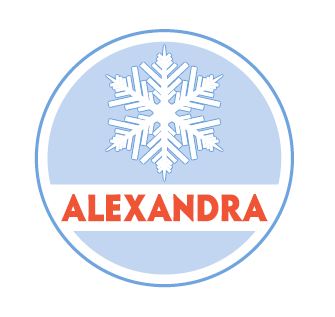 Weekly Report for Club Captains2018It is the Club Captain’s responsibility to ensure that Members and Guests respect the Club’s property.Name:	Week beginning:	Dear MemberThank you for being our Club Captain during your upcoming stay at the Lodge.ALL YOUR FORMS MUST BE RETURNED BY EMAIL directors@alexandraskiclub.com.au OR POST TO THE BOOKING SECRETARY WITHIN THE FIRST TWO DAYS OF YOUR RETURN.Any comments from the occupants during this week would be much appreciated. I hope the snow is deep and the weather fine and, again, thank you for taking on the role of Club Captain.Kind regardsStephen ShirleyChairmanDirectorsStephen Shirley – Mobile 0418 464 871Tim Dowsett – Mobile 0421 054 550Michael Molloy – Mobile 0410 632 137Tristan Ricketson – Mobile 0429 076 612Kirrily Pollock – Mobile 0402 232 091Angus Cooper – Mobile 0404 913 099Tim Waugh – Mobile 0420 422 233IMPORTANT INFORMATION Under the terms of the Club’s lease with National Parks & Wildlife (NPWS), on-site visits and inspections of the Club’s Accommodation Book may take place during the winter season. The Booking Secretary will receive up to 48 hours notice of a planned inspection, and he then will notify the weekly Club Captain. Entries in the Accommodation Book will be reconciled with the planned, weekly accommodation list and room allocation provided by the Booking Secretary to each weekly Club Captain. The Club’s lease allows for seventeen (17) persons to be in residence at any one time.  Let's keep connected.....Upload your photos and stories on our Facebook page https://www.facebook.com/AlexandraSkiClub/Alternatively, please email any pics you are happy to share with us. Photos provided may be used for archival, Club newsletters & promotional material distributed to our membership database.Email to: directors@alexandraskiclub.com.au  Accommodation ReportPlease complete this report and return within 2 days.Week ended: Please email to: directors@alexandraskiclub.com.au or post to PO Box 239, Lane Cove NSW 1595I confirm that all matters referred to in the list of Club Captain’s responsibilities have been attended to on handing over at the end of my week.Club Captain’s name:                       	Signature…………………………..Please fill in accurately and clearly the details of the week’s accommodation (including weekend skiers).*   M =  Member; A = Associate Member; J = Junior Member; G = Guest; JG = Junior Guest; TSG = Tertiary Student Guest; T= Junior aged less than 18 years of age.Note: For information on categories of membership, please refer to the Club’s Constitution, Clauses 21 and 60.Maintenance ReportPlease complete this report and return within 2 days.	Week ended                             Club Captain:  Please email to: directors@alexandraskiclub.com.au or post to PO Box 239, Lane Cove, NSW 1595Please list any defect, breakage, damage or loss to the Club’s property occurring during the week and put an “x” against any such item present when taking over from the outgoing Club Captain. Please provide sufficient detail. If urgent supplies are purchased, please list so that the Stores records can be adjusted.Please do not leave important or urgent problems without either arranging repairs or notifying by phone: Tim Dowsett: Mobile 0421 054 550Please add any comments or complaints about the Lodge (attach a separate sheet if necessary).Discovered BBQ was left on when we arrived. GAS. Gas tank contents at end of week:    ………%Note: Two gauges on top of tank. Large gauge reads pressure in KPa. Small gauge reads content in %. Gauge will be found 60mm uphill of a 1.5m red marker pole.Caution: If tank top is snow-covered, take care with the shovel as the gas pipe is soft copper tube and easily damagedWeekly Cleaning and Maintenance RosterWeek endedEach Saturday during the winter season, a contract cleaner is engaged to clean all bathrooms, the kitchen floor and bench tops, and to vacuum the floors in the living and dining areas. The Cleaner will not enter bedrooms. Changeover time is 10.00am. If you plan to ski on your departure date, please ensure you have vacated your bedroom, undertaken the cleaning you are responsible for, and all your luggage and belongings are stored in the ski room by 10am. This will allow access for the incoming members & guests, and provide the cleaner access to all areas of the lodge.All Members and guests in residence are required to contribute during the week to the cleaning and maintenance of our Lodge. It is expected that a high standard of cleanliness and tidiness of the Lodge will be maintained at all times.Responsibilities of the Weekly Club CaptainSafety - Please ensure a responsibility to safety is always maintained.	Fire Precautions – see Notice Board for Fire Precautions and Procedures.  Of particular importance:On Saturday evening, advise all Members and guests of the location of all emergency exits and evacuation procedures in the event of a fire or the Fire Alarm activating.  Repeat this orientation for Members and guests arriving on a later day.Ensure all firefighting equipment is in position and ready for use. Check fire exits to ensure that the doors are opening easily and that they are not blocked by snow and ice – these exits must be clear at all times.Advise all Members and guest that SMOKING IN THE BEDROOMS IS NOT PERMITTED UNDER ANY CIRCUMSTANCES.Advise all Members and guests that electric blankets must not be left on during the day and bedroom heaters must be turned off when leaving the rooms and should not be required during sleeping.Ensure all Members and guests fill in the Accommodation Book in the Lodge. This is compulsory to comply with the terms of the Club’s lease with NPWS.Maintain the cleanliness and general condition of the Lodge throughout the week.  Allocate duties so that the Lodge is left in a clean, respectable state for incoming residents.  (Please complete the job allocation roster.) While a limited end-of-week cleaning service is provided during the winter season, this is not intended to substitute for Members’ contributions during the week.Of particular importance:Bedrooms and Linen – see Notice Board for details.Garbage Disposal – see Notice Board for details of collection.  Flatten cardboard delivery boxes and place in the skip located in the Village car park. NOTHING MUST BE LEFT BEHIND AFTER YOUR STAY.Check vacuum cleaners – empty regularly.Electrical faults to be attended to immediately.Snow to be shoveled and cleared from entry, fire escapes, the external vents for the gas room heaters.Empty water tray under refrigerator regularly.Complete the Accommodation and Maintenance Reports and post or email them within 2 days of returning from the Lodge. It is the Club Captain’s responsibility to use his/her initiative and, if possible, to repair any defect while in residence.Please list all faults, with attention to detail. If possible fix them yourself. List any urgent purchases made on behalf of the Club.Email (preferably) or post the reports to: directors@alexandraskiclub.com.auBehavior and Noise – it is the duty of the Club Captain that noise is kept to a reasonable level. Use common sense.Ensure that the Jetmaster fireplace is extinguished upon the last person retiring for the night. The fire should generally only be lit in the evening.Before Members and guests vacate the Lodge, the Club Captain must ensure that the following end-of-week cleaning duties are completed:All bedrooms are dusted and vacuumed thoroughly, and rubbish bins are emptied.Upstairs and downstairs corridors are vacuumed.Surfaces in the living and dining areas are damp-dusted.Fire place is cleaned, and firewood restocked.Balcony BBQ is cleaned and turned offGarbage bins in kitchen are emptied.Each Saturday during the winter season, a contract cleaner is engaged to clean all bathrooms, the kitchen floor and bench tops, and to vacuum the floors in the living and dining areas.  They do NOT clean the ovens, which must be done  by members.NOTE: The cleaner will not enter bedrooms. Cleaning of bedrooms is the responsibility of the Members & Guests.Empty the refrigerator and wipe it out. NO FOOD OF ANY KIND IS TO BE LEFT BEHIND IN THE REFRIGERATOR OR FREEZER.AppendixOpening the LodgeTurn on the electricity.  The main switch is located in the meter box on the right-hand side of the entrance.Turn on the gas.  There are two taps: (i) on top of the main gas tank; and (ii) underneath the external fire stairs.For further instructions, see the Notice Board.Light gas heaters as necessary. Follow the instructions affixed to each appliance.Check the Lodge carefully, room by room, to ensure that there are no problems with the electrical or gas systems.Ensure all firefighting equipment is in position and ready for use. Check fire exits to make sure the doors are opening easily and that they are not blocked by snow and ice – these exits must be clear at all times.Main water stop-valve in basement (opposite wall to stairs – on ceiling) has to be turned off from February onwards.Closing Down the Lodge Members’ Contact Confirmation ScheduleTo ensure our database is up to date, please have all members complete this information and email to directors@alexandraskiclub.com.auTradesmen’s List for Emergency RepairsIf in doubt, please phone one of the Directors:Tim Dowsett		Mobile 0421 054 550Stephen Shirley          Mobile 0418 464 871Alexandra Ski Club Landline (02) 6457 5307Full NameOne name only per line – indicate age of child skiersRoom no.Classification*If guest, indicate with which MemberFull Date of Birth Arrival DateDeparture DateTaskNameKITCHENRefrigerator/Freezer/ Stoves/Microwaves/OvensKITCHENNB. To be cleaned each week regardless of usage. Do not attempt to clean over walls or back other than with sponge. See special instructions on stove.KITCHENCupboards/Paintwork/FloorLIVING AREAVacuum floor; empty vacuum cleaner regularly.DINING AREAVacuum floorBATHROOMSUpstairsBATHROOMSDownstairsTOILETS/SHOWERSUpstairsTOILETS/SHOWERSDownstairsCORRIDORS/STAIRS/LANDINGVacuum SKI ROOM & ENTRANCESweep outGARBAGE ROOMSweep out and empty binsDRYING ROOMSweep out LINEN (Inwards & Outwards)Count inwards & outwards and store in cupboard. Dirty linen to be left in ski room for pickup by Hans oversnow  (not outside)GARBAGE DISPOSALGeneral wasteGARBAGE DISPOSALRecyclablesSNOW CLEARING must be done regularlyLodge entranceSNOW CLEARING must be done regularlyFire Escape stairsSNOW CLEARING must be done regularlyBalconySNOW CLEARING must be done regularlyExternal exhaust vents for gas heatersBASEMENTTool cupboard/wood storage/general tidinessFIREPLACEDaily maintenance – ashes must no longer be put outside (by order of NPWS)Restock firewood stack inside the basement and next to the fireplaceBALCONY BBQClean BBQ after useGAMES ROOM & BARTidy & vacuum.1.Turn off all gas appliances2.Turn off gas. There are two main taps:   (i) on top of the main tank   (ii) underneath the external stairs3.Check the Lodge carefully, room by room. Turn off all lights and heaters. Unplug electric blankets.4.Lock all doors and windows, INCLUDING THE BASEMENT DOOR AND GARBAGE DOOR IN THE KITCHEN.5.Turn off all taps but leave main water inlet on except between February and July.  During these months, turn the main water inlet stop cock off (located on the wall of the opposite the stairs) and leave the laundry tap on – it will dribble.6. Leave refrigerator doors and freezer doors open. PLEASE DO NOT LEAVE any food in the refrigerator or freezer or cupboards.7.Remove all garbage and litter.8. Make arrangements for laundry pick-up. Phone 6456 2651.9.Leave fireplace clean. Ensure all embers have cooled before removing.10.Turn off electricity at main switch in entrance foyer.11.Ensure fire alarm is functioning.12.Report any faults or defects to a Director.13. No food is to be left in the Lodge after Close Down.14. Lock the Stores cupboard. If there is any stores item that is out of stock or Low, please note that on your report.Member’s Full Name Include spouse, partner & childrenDate ofBirthMailing AddressPhone No. Email addressGasElgas(02) 6452 1440After hours: Alan Kelly0401 987 627RefrigeratorJindabyne Refrigeration(02) 6456 2231Dishwasher & electrical appliancesBerridale Appliance ServiceAfter hours(02) 6450 50030427 110 427Builder/CarpenterRobert Van Der Platt(02) 6452 4491 (Home)(02) 6452 4566 (Work)0427 524 491  ElectricianIntact Electrical(02) 6452 5007John van der Hout0412 124 007PlumberGavin Patten(02) 6457 10580427 200 82LaundryLeesville Laundry(02) 6456 2651Lee Avenue, JindabyneSteven & Brian OldFire AlarmsAlpine Fire SafetyProprietor: Tony Hasart0421 226 431Other useful numbersHans Oversnow(02) 6457 5334SkiTube Supermarket(02) 6457 5555Cooma Airport(02) 6452 3766Cooma Airport & Jindabyne Transfers & Chaffeur Service                                                      1 300 484 475Bullocks Flat Terminal(02) 6456 2010Bus (Bullocks Flat)(02) 6456 2597Snowy Mountains Taxis(02) 6456 2644Foodtown Nuggets Crossing(02) 6456 2949Perisher Medical Centre(02) 6457 5266Lodge Cleaner – Robert Tiele0406 377 527